 15 марта  2019 года на базе МДОУ «Колокольчик»  г. Суровикино прошел   районный конкурс «Маленький эрудит 2019» среди воспитанников дошкольных образовательных учреждений. Восемь дошколят,  лучшие из лучших  сразились в интеллектуальном поединке.    Все конкурсанты показали высокий уровень знаний, были активны на протяжении всего конкурса. Дети-участники отвечали на вопросы, выполняли трудные задания на логическое мышление, находили правильные  решения.      Члены жюри  подвели  итоги конкурса  по наибольшему количеству набранных баллов.  По результатам общего рейтинга выявился лидер – им стала воспитанница МБДОУ «Колокольчик» г. Суровикино   Елькина Анастасия.  Второе место – у Галициной Анны – воспитанницы дошкольной группы Суровикинской МКОУ СОШ № 1, третье место – у воспитанницы  дошкольной группы Суровикинской МКОУ СОШ № 2 – Лагутиной Ксении. Все участники получили дипломы и поощрительные призы.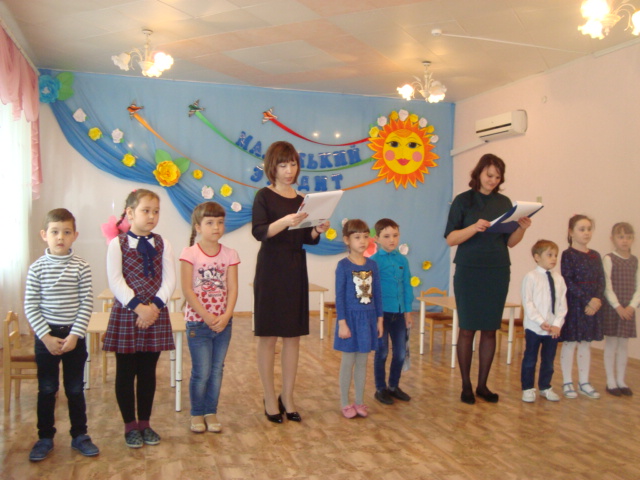 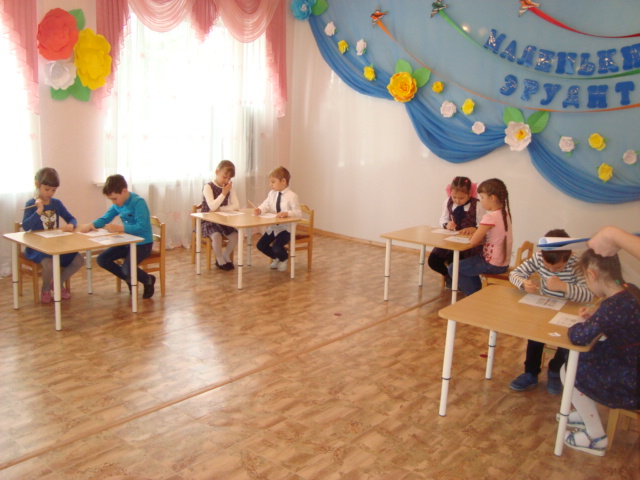 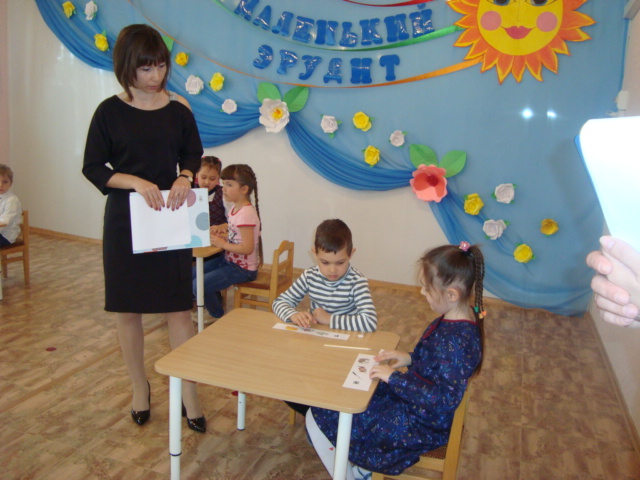 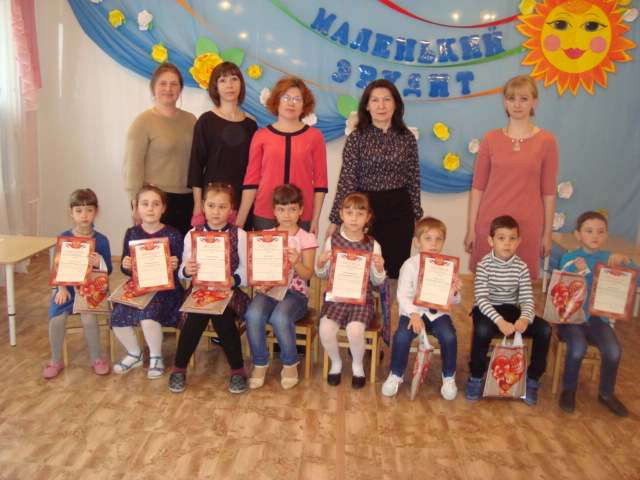 